Handlingsprogram SLT 2016-2018.Kriminalitets – og rusforebygging blant barn og unge i Lillehammer.Handlingsprogrammet er et dokument som angir retning og innsats på det rus og kriminalitetsforebyggende arbeidet i Lillehammer kommune, der alle overordnede tiltak er samlet under ett. Den inneholder også Handlingsplan for 2016/2018.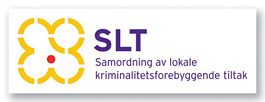 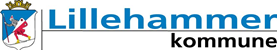 Handlingsprogrammet 2016-2018.SLT er en samordningsmodell mellom Lillehammer kommune og Lillehammer politistasjon om kriminalitetsforebyggende arbeid blant barn og unge. Gjennom modellen blir ressursene i det rus- og kriminalitetsforebyggende arbeid samordnet. SLT modellen er blant annet forankret i Kommunestyrevedtak i forbindelse med budsjettbehandling 2013, sak 94/12 og kommunestyrevedtak i møtet 21.2.2013, sak 8/13.Handlingsprogrammet er et dokument som angir retning og innsats på SLT arbeidet i Lillehammer kommune, der alle overordnede tiltak er samlet under ett. Tiltakene som er angitt i handlingsprogrammet er knyttet opp mot SLT sitt hovedmål, strategier og innsatsområder. De er tverrsektorielle, regionale, eller interne og er fordelt inn under de ulike innsatsområdene. Noen av tiltakene kan plasseres under flere innsatsområder, men hovedmålet er styrende her. En del av tiltakene er felles for alle aktørene i modellen, mens andre er med i programmet som forslag for gode modeller, eller er aktuelle for enkelte av aktørene i modellen.Godt rus og kriminalitetsforebyggende arbeid krever grunnleggende kartlegging av hva som foregår i utsatte miljøer i kommunen. Først når problemene og deres årsaker er kartlagte, er det mulig å vurdere hvilke relevante tiltak som bør iverksettes. Basert på kartleggingen skal tiltakene settes i verk. Aktive, koordinerte tiltak er selve kjernen i SLT-samarbeidet. Evaluering står også sentralt.Har tiltakene hatt ønsket effekt, eller er det noe som bør gjøres annerledes?Handlingsprogrammet ble lagt frem for Politirådet, og er tatt til etterretning.SLT modellens hovedoppgaver er å avdekke utfordringer knyttet til kriminaliteten og rusmisbruk blant barn og unge. Den skal bidra til at ulike tiltak innenfor ulike sektorer settes inn, samordne og koordiner «virksomheten» samt bidra til kunnskapsutvikling, kunnskapsoverføring og informasjon.Mål og målgruppe.De ordinære tilbudene til barn og unge i Lillehammer kommune skal organiseres slik at de også virker forebyggende.• Tidlig innsats ved å gi riktig tilbud tidlig og når behov oppdages.• Et inkluderende miljø gjennom å utvikle holdninger og arenaer for barn og unge på en slik måte at det er plass til alle og at alle har et utbytte av å være med.• Det kommunale tjenestetilbudet til familier og barn skal framstå slik at innbyggere med behov for hjelp opplever at det er én vei inn i det kommunale hjelpeapparatet.Målgruppe:Målgruppen er barn og unge i alderen 12 - 23 og deres foreldre.Statistikk fra politiet og Ungdataundersøkelsen er med å legger grunnlaget for prioritert arbeid knyttet opp mot SLT – modellen. Innsatsområde kan variere fra år til år, slik at fokus innad i målgruppen vil være snevrere enn aldersspennet tilsier. Dette settes i den årlige handlingsplanen.Spesielt fokus:Barn og unge som vokser opp i utsatte miljøer for rus og kriminalitet.Ungdata undersøkelsen.Lillehammer kommune gjennomførte senvinteren 2015 Ungdataundersøkelse på alle ungdomsskolene (inkludert Steinerskolen og Engesvea) og videregående skoler, inkludert Gausdal videregående og NTG.Det vi ser er at tallene fra Ungdata på Lillehammer 2015 i høy grad samsvarer med tallene fra Ungdatarapporten 2014. Dette er første runden Lillehammer kjører full runde i Ungdata. I 2012 var bare ungdomsskolene med.Hovedtrekkene for Lillehammer er:Resultatene fra Ungdata vitner om en hjemmekjær ungdomsgenerasjon, som i økende grad tilbringer fritiden sin hjemme. Ungdom er tilfreds og førnøyde med sine foreldre. De bruker også foreldrene sine som samtalepartnere hvis noe skulle være vanskelig i større grad enn før.Psykisk helsePsykiske helseplager øker i Ungdomsskolen, mens vi ser en tendens til at de stabiliserer seg utover i videregående skole.Selv om gutter og jenter som sliter med psykiske helseplager har mange av de samme kjennetegnene, er andelen jenter som sliter høyere og relativt flere av jentene har et negativt selvbilde.RusVi ser at tallene for rusbruk er lave, spesielt i ungdomsskolen, men vi mener at de allikevel er for høye for Lillehammer, og at vi ikke må slippe det gode forebyggende arbeidet som gjøres på dette området.Det er en markant økning i rusbruken i overgang til videregående skole. Dette gjelder alkohol og narkotiske stoffer, her spesielt hasj/marihuana. Dette samsvarer i stor grad med at flere av ungdommene rapporterer at de får lov til å drikke av sine foreldre.Barne- og ungdomskriminaliteten i Lillehammer.Statistikken fra politiet tar utgangspunkt i anmeldte forhold der personer i aldersgruppen er mistenkt, siktet eller domfelt, og hvor gjerningsdato slutt er innenfor angitt tidsramme. Gjerningsadresse er Lillehammer kommune. Alle anmeldte forhold (inkludert trafikksaker, ikke forenklede forelegg) er medtatt.Generelle momenter i statistikken:Andelen anmeldte personer med bostedsadresse Lillehammer på gjerningstidspunktet er i gjennomsnitt 50 %. Det er noe variasjon innenfor år og aldersgrupper, men ingen tydelig utvikling.Andelen anmeldte personer fra nabokommuner (Øyer, Gausdal, nordre del av Ringsaker (Brøttum, Mesnali, Moelv, Næroset, Åsmarka))er i gjennomsnitt 15 %. Det er noe variasjon innenfor år og aldersgrupper, men ingen tydelig utvikling.Andelen anmeldte kvinner er i gjennomsnitt 19 %. Det er gjennomgående lavere kvinneandel i aldersgruppen 24-29 år (gjennomsnitt 10 %)Diagrammet under viser totalt antall saker fordelt på år og aldersgrupper.Diagrammet under viser totalt antall saker, narkotika, fordelt på år og aldersgrupper.Tabellene viser en synkende tendens i gruppene 0-17 og 18-23 år. Aldersgruppen 18-23 år har riktignok en topp for 2014, men dette henger formentlig sammen med at politiet i 2014 hadde en større narkotika-aksjon mot et miljø i denne aldersgruppen.For aldersgruppen 24-29 er det en stigning i 2015 som det ikke foreligger en klar årsakssammenheng til.Strategier og innsatsområder – Lillehammer kommuneVi kan ikke behandle oss ut av barne– og ungdomsbekymringer, derfor er det forebyggende arbeidet viktig og nødvendig. Forebyggingsbegrepet er upresist og det er vanskelig å si hva som funker når og om tiltak i det hele tatt har effekt. Det er også flere ulike måter og definere og dele inn forebyggende arbeid.Vi kan tenke oss forebygging delt inn i tre deler: Byggende tiltak: tiltak som settes inn før problemene oppstår, ofte rettet mot brede deler av barne – og ungdomsgruppen.  Forebyggende tiltak: tiltak som settes inn etter at problemet oppstår, enten for å hindre at problemene varer ved eller at de problemene som allerede har oppstått ikke videreutvikles. Omfatter både risikoutsatt ungdom og mer alminnelig ungdom. Rus – og kriminalitetsforebyggende tiltak: tiltak som settes inn for å motvirke følgene av problemer som allerede fins. Målgruppen her er individer som allerede er tungt belastet. Det sies at jo tidligere i et problematisk forløp man setter inn forebyggende tiltak, desto vanskeligere er det å vite hvem som er i faresonen og hvem forebyggingen bør rettes mot. På den andre siden er det slik at jo senere i et problematisk forløp man setter inn forebyggende tiltak, desto vanskeligere er det å snu en uheldig utvikling. Det såkalte forebyggingsparadokset viser at tiltak som tilsynelatende har en beskjeden virkning men som er rettet mot mange, kan ha en langt større virkning enn tiltak som har stor og målbar virkning på noen få. Lillehammer Kommune bør ha tiltak som dekker alle tre nivåene slik at det arbeides langsiktig, målrettet og bredt for å redusere kriminalitet blant byens ungdom.Overordnede strategier.Samordne og videreutvikle tverrfaglig og tverrsektorielt arbeid i forhold til kriminalitet og rus.Tidlig identifisering, forebygging og intervensjon.Riktig og effektiv oppfølging av barn og unge som har begått eller blitt utsatt for lovbrudd.Riktig og effektiv oppfølging av barn og unge som har blitt utsatt for vold i nære relasjoner og/eller seksuell vold.Det rus- og kriminalitetsforebyggende arbeidet skal baseres på kunnskap, dialog, analyser og erfaringer.Sette inn effektive tiltak så raskt som mulig etter at problemer er oppdaget og kartlagt.Videreutvikle tverrfaglig samarbeid rundt de som trenger ekstra oppfølging.Sikre metode- og kompetanseutvikling og kunnskapsoverføring, mellom tjenester, sektorer og etater.Innsatsområder.Sikre trygge og inkluderende skoler– å motvirke mobbing, fravær og frafallForebygging, tidlig intervensjon i forhold til ungdom og rusbrukForebygging, beredskap og oppfølging – hatkriminalitet og voldelig ekstremisme.Utvikle gode samarbeidsmodeller for utsatte unge, og gjengangere 17 – 23.Utvikle et bedre interkommunalt samarbeid i målgruppen 12-23, i forhold til rus og kriminalitetsforebyggende arbeid.Tiltak i kommunen - fordelt på innsatsområdene.Sikre trygge og inkluderende skoler – motvirke fravær og frafallTiltak 1: Inkluderende skolemiljø – motvirke mobbing. Alle skoler har tverrfaglige team bestående av rektor/inspektør, sosiallærer, barnevern, skolehelsetjeneste, Ungdomsbasen, Ergo/fysio.Ansvarlig: TO – sjef skole, tverrfaglige teamForankring: sektorsjef OUKTiltak 2: LOS Forebygge fravær og frafall i grunnskole og videregående skole.Ansvarlig gjennomføring: Ungdomsbasen, og arbeidsgruppenForankring: Styringsgruppe i prosjektet og sektorsjef OUKTiltak 3: Drop out – nedsatt en gruppe for å se på Lillehammer kommune sine interne rutiner og metodikk i forhold til tema. Ansvarlige: TO-leder fagavdeling.Forankring: Sektorsjef OUKTiltak 4: LHBTI Handlingstiltak. Forebygge diskriminering av barn og unge som med LHBTI identitet. Sett i lys av Regjeringens Handlingsplanen: Trygghet, mangfold og åpenhet 2017 – 2020Ansvarlig: SLT – koordinator.Forankring: Politiråd.Forebygging, tidlig intervensjon – Rusbruk og psykisk helse.Tiltak 1: LOS Forebygge fravær og frafall i grunnskole og videregående skole.Ansvarlig gjennomføring: Ungdomsbasen, og arbeidsgruppenForankring: Styringsgruppe i prosjektet og sektorsjef OUKTiltak 2: KAOS Det er et samarbeidsprosjekt mellom SLT, Ungdomsbasen, Politi og NAV. I tillegg til at alle tjenestene er involvert er det ansatt en medarbeider i delt stilling mellom Ungdomsbasen og NAV. Prosjektet har som hovedmål å styrke innsats og oppfølging av ungdom som det er bekymring rundt, som står i faresonen for å utvikle problemer/ eller har utviklet problemer knyttet til rus og kriminalitet. Kommunens og politiets virkemidler benyttes i en helhetlig tilnærming gjennom rask intervensjon, tverrfaglig samarbeid og individtilpassede tiltak.Prosjektet er organisert med styringsgruppe og arbeidsgruppe. SLT deltar begge steder.Målgruppe: 16 – 29 år. Ungdom som det er knyttet bekymring til eller er pågrepet for narkotikamisbruk, at det gjennom bekymring og samtaler blir avdekket et ønske om hjelp, eller de unge/ foresatte som på eget initiativ tar kontakt med noen i gruppen.KAOS-prosjektet retter seg mot unge i Lillehammer kommune, og henvendelser fra omkringliggende kommuner rutes derfor videre til annen oppfølging/rette kontaktpersoner. Ansvarlig: Styringsgruppen.Forankring: Sektorsjef OUK, NAV leder.Tiltak 3: LHBTI Handlingstiltak. Forebygge diskriminering av barn og unge som med LHBTI identitet. Sett i lys av Regjeringens Handlingsplanen: Trygghet, mangfold og åpenhet 2017 – 2020Ansvarlig: SLT – koordinator.Forankring: Politiråd.Tiltak 4: Hasjavvenning. Ansvarlig: UngdomsbasenForankring: Sektorsjef OUKTiltak 5: Villa UtsiktenTilbudet og samhandlingsarenaen på Villa Utsikten kan defineres som Værested, arena for aktiviteter, oppgaver, arbeid og et sted hvor man får hjelp akkurat når man trenger det.Villa Utsikten baserer seg på kunnskapen om at sosial tilhørighet og aktivitet er med på å bedre den enkeltes psykiske helse og at tilbudene som gis kan støtte opp under brukernes egne bedringsprosesser. På Villa Utsikten kan besøkende bruke sine evner og ressurser, møte andre eller delta i husets oppgaver og aktiviteter. Ansatte skal tilrettelegge for at den enkelte slik at de psykiske helseutfordringene ikke blir til hinder for å nå sine mål.Villa Utsikten har ulike samhandlingsarenaer; aktivitet, oppgaver, arbeid, værested og kafé.I tillegg er ansatte alltid til stede for å kunne gi rask respons på helsemessige utfordringer. Stedet er et tilbud for alle over 18 år.Stedet er også åpent for pårørende og venner. Ansvarlig: Barbro FossbakkenForankring: TO leder psykisk helse og rus, Sektorsjef Velferd.Forebygging, beredskap og oppfølging – Hatytringer, Hatkriminalitet og voldelig ekstremisme.Tiltak 1: Handlingsveileder for Lillehammer kommune – Hvordan forebygge og håndtere hatkriminalitet og voldelig ekstremisme. Følge opp veilederAnsvarlig: SLT – koordinatorForankring: Sektorsjef OUK, PolitirådTiltak 2: Beredskapsgruppe.  Drøftingsinnstans for bekymring knyttet til hatytringer, hatkriminalitet, og voldelig ekstremisme.Ansvarlig: SLT – koordinator, Forebyggende politiForankring: Sektorsjef OUK, Politistasjonssjef, Politiråd.Tiltak 3: Dialog som metode. Prosjektsamarbeid med Nansenskolen.Utvikle arenaer og møteplasser for dialog mellom ulike grupper i lokalsamfunnet. Prosjektet skal også løfte bruken av dialog som metode blant ansatte i Lillehammer kommune.Ansvarlig: SLT – koordinatorForankring: Sektorsjef OUK, Fagavdelingen OUKInitiere utvikling av gode samarbeidsmodeller for utsatte unge, og gjengangere 17 – 23.Tiltak 1: KAOS er et samarbeidsprosjekt mellom SLT, Ungdomsbasen, Politi og NAV. I tillegg til at alle tjenestene er involvert er det ansatt en medarbeider i delt stilling mellom Ungdomsbasen og NAV. Prosjektet har som hovedmål å styrke innsats og oppfølging av ungdom som det er bekymring rundt, som  står i faresonen for å utvikle problemer/ eller har utviklet problemer knyttet til rus og kriminalitet. Kommunens og politiets virkemidler benyttes i en helhetlig tilnærming gjennom rask intervensjon, tverrfaglig samarbeid og individtilpassede tiltak.Prosjektet er organisert med styringsgruppe og arbeidsgruppe. SLT deltar begge steder.Målgruppe: 16 – 29 år. Ungdom som er pågrepet for narkotikamisbruk, at det gjennom bekymring og samtaler blir avdekket et ønske om hjelp, eller de unge/ foresatte som på eget initiativ tar kontakt med noen i gruppen.KAOS-prosjektet retter seg mot unge i Lillehammer kommune, og henvendelser fra omkringliggende kommuner rutes derfor videre til annen oppfølging/rette kontaktpersoner. Ansvarlig: SLT koordinator.Forankring: Sektorsjef OUK og Leder, NAV.Tiltak 2: Politi og kommune samarbeid rundt bosetting av (gjengangere)ungdom med rusutfordringer og tiltak før utkastelse av ungdom/ unge voksne i bolig.Bakgrunn for tiltaket: Bedre samarbeid mellom politi og kommune knyttet til hvem som bosettes hvor og sammen med hvem i målgruppen.Vi trenger også bedre rutiner i forkant av eventuelt oppsigelse av leiekontrakter. Hvordan kan vi jobbe tverrfaglig og tverretatlig for å forhindre en evt. utkastelse?Ansvarlig: SLT- koordinator og forebyggende politi.Forankring: Ragnhild Bakken, TO leder tildeling, Sektorsjef Terje Næss, Politi v/ forebyggende koordinator.Utvikle et bedre interkommunalt samarbeid i målgruppen 12-23, i forhold til rus og kriminalitetsforebyggende arbeid.Tiltak 1: Prosjekt Ungdom og Utenforskap.Utprøving og utvikling av Interkommunale samhandlingsmodeller rundt barn/unge med sammensatte behov innen psykisk helse og rusfeltet.Kommunene Øyer, Gausdal og Lillehammer er svært tett knyttet til hverandre innen flere områder, arbeidsmessig, innen utdanning og sosialt. For vår mål gruppe gir dette utslag i at ungdom stadig krysser grensene mellom kommunene og oppnår kontakt med andre ungdommer, skoleverket og hjelpeapparatet på forskjellige måter. For ungdom med utfordringer kan dette føre til nytt vennskap på ene siden, rotløshet og lite kontinuerlig hjelp på andre siden.Det har lenge vært et ønske om å utvide kommunenes kunnskap om ungdomsmiljøer i bevegelse og hvordan kommunene håndterer de ungdommene som opplever utfordringer i slike miljøer.1.2 MålsettingerUtprøving og utvikling av Interkommunale samhandlingsmodeller rundt barn/unge med sammensatte behov innen psykisk helse og rusfeltetKartlegge behov for interkommunal samhandling sett i relasjon til brukernes bevegelsesmønster og behov i flere kommunerMålgruppe og antall brukere som omfattes av tiltaketUngdom 12-23, antall uvisst     1.3 ResultatmålKartlegge målgruppas bevegelsesmønster mellom kommuneneKartlegge de enkelte kommuners tilbud og tiltak til målgruppaFelles kompetanseheving rundt målgruppas utfordringer og behovSkape felles arenaer for kompetanseheving og samhandlingAnsvarlig: SLT – koordinator og fagavdeling Lillehammer kommune.Forankring: Sektorsjef Terje Næss.